Številka: 410-234/2014Datum:   10. 6. 2015Zadeva: Letno poročilo javnega zavoda Center za kulturo, šport in prireditve Izolaza leto 2015Občina Izola je ustanoviteljica javnega zavoda Center za kulturo, šport in prireditve Izola. Ustanovitveni akt je Odlok o ustanovitvi javnega zavoda Center za kulturo, šport in prireditve Izola (Uradne objave Občine Izola, št. 6/08 – UPB, 24/11 in 18/12 - v nadaljevanju: Odlok).Javni zavod Center za kulturo, šport in prireditve Izola je v skladu z določili 10. člena Odloka predložil Občinskemu svetu Občine Izola v obravnavo in sprejem v vednost priloženo Letno poročilo javnega zavoda Center za kulturo, šport in prireditve Izola za leto 2015. Občinski svet Občine Izola je na podlagi določil 23. člena Odloka dolžan priloženo Letno poročilo obravnavati in ga sprejeti v vednost.Letno poročilo javnega zavoda Center za kulturo, šport in prireditve Izola za leto 2015 je svet javnega zavoda  obravnaval in sprejel na 4. redni seji sveta javnega zavoda dne 11.4.2016.Članom Občinskega sveta predlagam, da Letno poročilo javnega zavoda Center za kulturo, šport in prireditve Izola za leto 2015 obravnavajo in sprejmejo v vednost v predloženi vsebini. Prilogi:Letno poročilo JZ CKŠP Izola za leto 2015;Predlog sklepa.Številka: 410-234/2014Datum:   __________Na podlagi 29. člena Zakona o lokalni samoupravi (Uradni list RS, št. 94/07 – UPB, 76/08, 79/09, 51/10, 40/12 – ZUJF in 14/15 – ZUUJFO), 23. člena Odloka o ustanovitvi javnega zavoda Center za kulturo, šport in prireditve Izola (Uradne objave Občine Izola, št. 6/08 – UPB, 24/11 in 18/12 ) in 30. člena Statuta Občine Izola (Uradne objave Občine Izola, št. 15/99, 17/12 in 6/14) je Občinski svet Občine Izola na svoji …..  redni seji, dne ......................., sprejel naslednjiS  K  L  E  P1.Občinski svet Občine Izola je obravnaval Letno poročilo javnega zavoda Center za kulturo, šport in prireditve Izola za leto 2015 in ga sprejel v vednost.2.Ta sklep velja takoj.                                                                                                       	      Ž u p a n									mag. Igor KOLENCSklep prejmejo:                                                                                                   	Center za kulturo, šport in prireditve Izola;Urad za družbene dejavnost.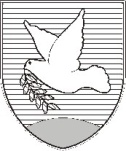 OBČINA IZOLA – COMUNE DI ISOLAŽUPAN – SINDACOSončno nabrežje 8 – Riva del Sole 86310 Izola – IsolaTel: +386 5 66 00 100, Fax: +386 5 66 00 110E-mail: posta.oizola@izola.siInternet: www.izola.siOBČINSKI SVET OBČINE IZOLAČlanom Občinskega svetaSončno nabrežje 86310 IZOLAPripravil:Urad za družbene dejavnostiVodja uradaMiran ŽLOGARŽ u p a nmag. Igor KOLENC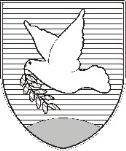 OBČINA IZOLA – COMUNE DI ISOLA                                              PREDLOGOBČINSKI SVET – CONSIGLIO COMUNALESončno nabrežje 8 – Riva del Sole 86310 Izola – IsolaTel: 05 66 00 100, Fax: 05 66 00 110E-mail: posta.oizola@izola.siWeb: http://www.izola.si/